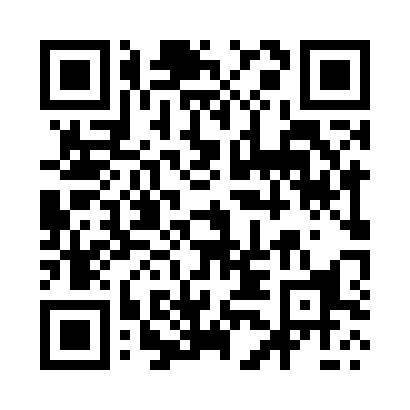 Prayer times for Tarlac, PhilippinesMon 1 Apr 2024 - Tue 30 Apr 2024High Latitude Method: NonePrayer Calculation Method: Muslim World LeagueAsar Calculation Method: ShafiPrayer times provided by https://www.salahtimes.comDateDayFajrSunriseDhuhrAsrMaghribIsha1Mon4:415:5312:013:206:107:182Tue4:405:5212:013:206:107:183Wed4:405:5212:013:196:107:184Thu4:395:5112:013:196:117:195Fri4:385:5012:003:186:117:196Sat4:375:4912:003:176:117:197Sun4:365:4912:003:176:117:198Mon4:365:4811:593:166:117:199Tue4:355:4711:593:166:117:2010Wed4:345:4711:593:156:127:2011Thu4:335:4611:593:156:127:2012Fri4:325:4511:583:146:127:2013Sat4:325:4511:583:136:127:2114Sun4:315:4411:583:136:127:2115Mon4:305:4311:583:126:127:2116Tue4:295:4311:573:116:137:2217Wed4:295:4211:573:116:137:2218Thu4:285:4111:573:106:137:2219Fri4:275:4111:573:106:137:2220Sat4:265:4011:573:096:137:2321Sun4:265:3911:563:086:137:2322Mon4:255:3911:563:086:147:2323Tue4:245:3811:563:076:147:2424Wed4:235:3811:563:076:147:2425Thu4:235:3711:563:066:147:2426Fri4:225:3711:553:056:147:2527Sat4:215:3611:553:056:157:2528Sun4:215:3611:553:046:157:2529Mon4:205:3511:553:036:157:2630Tue4:195:3511:553:036:157:26